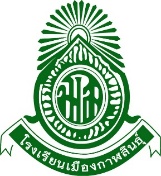 แผนการจัดการเรียนรู้ที่ 5กลุ่มสาระการเรียนรู้ภาษาต่างประเทศ รายวิชา ภาษาอังกฤษพื้นฐาน  รหัสวิชา อ31101หน่วยการเรียนรู้ที่ 1  ชื่อหน่วยการเรียนรู้ School Then and Now  เรื่อง Past and Presentระดับชั้นมัธยมศึกษาปีที่  4  เวลา  1  ชั่วโมง   ครูผู้สอน  นางอโนมา  เย็นใจ   -----------------------------------------------------------------------------------1. มาตรฐานการเรียนรู้     สาระที่ 1 : ภาษาเพื่อการสื่อสาร  			ต 1.1 ม.4-6/42.  สาระสำคัญ	   		จับใจความสำคัญ วิเคราะห์ความ สรุปความ ตีความบทความที่อ่าน3. จุดประสงค์การเรียนรู้ บูรณาการหลักธรรม (ไตรสิกขา)ด้านความรู้ ((K) (ปัญญา)1. นักเรียนสามารถจับใจความสำคัญของบทความที่อ่านได้ด้านทักษะกระบวนการ (P) (ศีล)2. นักเรียนสามารถสรุปและตีความจากบทความที่อ่านได้ด้านคุณลักษณะ (A) (สมาธิ) 3. นักเรียนสามารถวิเคราะห์บทความที่อ่านได้4. สาระการเรียนรู้		-	คำศัพท์		กิจกรรม Reading		-	syllable (n.):	part of a word, with a vowel sound (พยางค์)		-	tablet (n.):	a flat piece of any material on which to write, paint, draw, or engrave (แผ่นจารึก)		-	stylus (n.):	a pointed tool for writing or drawing or engraving (ปากกาปากแหลมสมัยก่อนที่ใช้เขียนบนแผ่นขี้ผึ้ง)		-	bilingual (adj.):	able to speak 2 languages very well (สามารถพูดหรือเขียนได้ 2 ภาษา)		-	dynasty (n.):	a line of rulers that rule one after another over time (ราชวงศ์)		-	typically (adv.):	used to say what usually happens (อย่างเป็นแบบฉบับ)		-	stress (v.):	to say that something is very important (เน้น, ให้ความสำคัญกับ)	-	โครงสร้างประโยค/ไวยากรณ์		-	Past Tense		-	Used to5.  สมรรถนะสำคัญของผู้เรียนความสามารถในการสื่อสาร  การคิด  การใช้ทักษะชีวิต  การใช้เทคโนโลยี6. คุณลักษณะอันพึงประสงค์ใฝ่เรียนรู้ : ค้นคว้าหาความรู้จากแหล่งเรียนรู้ต่าง ๆ		7. หลักฐานการเรียนรู้		ภาระงาน/ชิ้นงาน 		  -  คำตอบที่ได้จากการทำกิจกรรม About the Reading ในหนังสือเรียน หน้า 7 และคำตอบที่ได้จากคำถาม
            ที่ครูสั่ง      8. การวัดและประเมินผล9. กิจกรรมการเรียนรู้กิจกรรม Reading1.	นำเข้าสู่บทเรียน	-	ครูถามนักเรียนว่า เมื่อพูดถึง ancient Greek, ancient Rome และ ancient China นักเรียนนึกถึงอะไรบ้าง นักเรียนอาจบอกชื่อบุคคล ชื่อเมือง สถาปัตยกรรม ประติมากรรมหรือเหตุการณ์ เช่น สงคราม2.	แจ้งจุดประสงค์การเรียนรู้	-	ครูบอกนักเรียนว่า ในหน่วยการเรียนรู้นี้นักเรียนจะได้อ่านบทความเกี่ยวกับกรีก โรมัน และจีนยุคโบราณกิจกรรมก่อนอ่าน1.	เดาเนื้อหาจากชื่อเรื่องและภาพ	-	ครูให้นักเรียนดูชื่อบทความ School in Ancient Times และภาพในกิจกรรม Reading ในหนังสือเรียน หน้า 7 และเดาว่าบทความที่อ่านเกี่ยวกับอะไร จากเครื่องแต่งกายของบุคคลในภาพบนขวา ซึ่งไม่แน่ใจว่าเป็นเครื่องแต่งกายของชาวกรีกหรือโรมันโบราณ นักเรียนอาจบอกว่าบทความน่าจะเกี่ยวกับ ancient Greek/Roman school แล้วบทความยังให้ข้อมูลเกี่ยวกับ ancient school in China อีกด้วย2.	ตั้งจุดประสงค์ในการอ่าน	-	ครูให้นักเรียนช่วยกันคาดเดาว่าจะได้ข้อมูลอะไรจากบทความนี้บ้าง หรืออีกนัยหนึ่ง บทความนี้จะตอบคำถามอะไรบ้าง ครูให้นักเรียนช่วยกันตั้งคำถามที่คาดว่าจะได้คำตอบจากบทความนี้ และครูเขียนทุกคำถามที่นักเรียนบอกบนกระดาน ต่อไปนี้คือตัวอย่างคำถาม		-	Where was the school?		-	Who were students?		-	What subjects did students study?	-	ครูให้นักเรียนใช้คำถามบนกระดานเป็นจุดประสงค์ในการอ่าน คืออ่านเพื่อหาคำตอบให้คำถามเหล่านี้     บูรณาการหลักธรรมไตรสิกขา นักเรียนเห็นคุณค่าในเรื่อง School in Ancient Times (สมาธิ)กิจกรรมระหว่างอ่าน1.	อ่านบทความ	-	ครูเปิดซีดีบันทึกเสียง CD 1 Track 7 โดยการสแกนผ่าน QR code ให้นักเรียนฟังและอ่านในใจตาม ถ้าพบคำที่ไม่ทราบความหมาย ให้ขีดเส้นใต้ไว้	-	ครูให้นักเรียนอ่านบทความในใจอีกครั้งหนึ่ง และดูว่ามีคำตอบสำหรับคำถามใดบนกระดานบ้าง ครูให้นักเรียนที่สมัครใจออกไปเขียนคำตอบข้างคำถามบนกระดาน นักเรียนจะเห็นได้ว่า ไม่มีคำตอบในบทความสำหรับบางคำถามบนกระดานกิจกรรมหลังอ่าน1.	พัฒนาคำศัพท์	-	ครูให้นักเรียนออกมาเขียนคำศัพท์ที่ไม่ทราบความหมายบนกระดาน	-	ครูให้นักเรียนที่ทราบความหมาย บอกความหมายของคำบนกระดาน ถ้าไม่มีผู้ใดทราบ ให้ครูเป็นคนบอกความหมาย2.	ตรวจสอบความเข้าใจ	-	ครูเขียนคำถามแบบเลือกตอบต่อไปนี้บนกระดาน		1.	What does the passage tell about?			A.	The equality in education in ancient Rome.			B.	The education reform by one emperor of the Han dynasty.			C.	The subjects that Greek boys studied in ancient schools.			D.	The education in Greece, Rome, and China in ancient times.		2.	What can be inferred about the education of girls in ancient times?			A.	Greek girls were illiterate.			B.	Roman girls received bilingual education.			C.	Roman and Chinese girls were equal in terms of education.			D.	Compared with average Greek and Roman girls, the Chinese had more opportunity in education.	-	ครูให้นักเรียนอ่านบทความเรื่อง School in Ancient Times อีกครั้งหนึ่ง แล้วตอบคำถามบนกระดาน และทำกิจกรรม About the Reading ในหนังสือเรียน หน้า 7         บูรณาการหลักธรรมไตรสิกขา นักเรียนมีความเข้าใจเรื่อง School in Ancient Times (ปัญญา)	-	ครูให้นักเรียนบอกคำตอบของคำถามบนกระดาน		คำตอบของคำถามบนกระดาน		1.	D.		2.	D.	-	ครูให้นักเรียนที่สมัครใจผลัดกันออกมาเขียนคำตอบของคำถาม ในกิจกรรม About the Reading บนกระดาน และให้นักเรียนคนอื่น ๆ ช่วยกันตรวจสอบความถูกต้อง (ดูเฉลยท้ายเล่ม)		3.	ประเมินผลการอ่านบทความ	-	ครูประเมินผลความเข้าใจบทความของนักเรียนจากจำนวนคำตอบที่ถูกต้องที่ได้จากการทำกิจกรรม About the Reading  ในหนังสือเรียน หน้า 7 รวมทั้งคำตอบที่ได้จากคำถามบนกระดาน และใช้เกณฑ์ผ่านร้อยละ 60        บูรณาการหลักธรรมไตรสิกขา นักเรียนสามารถปฏิบัติกิจกรรมตามที่ครูให้ปฏิบัติได้ (ศีล)10.	 สื่อการเรียนรู้/แหล่งเรียนรู้	1.	หนังสือเรียน New World 4 หน้า 7  2.  พจนานุกรมอังกฤษ – ไทย11.  กิจกรรมเสนอแนะ-ประเด็นวิธีการวัดเครื่องมือที่ใช้วัดเกณฑ์การประเมินด้านความรู้ (K)ประเมินผลจากการจับใจความสำคัญของบทความที่อ่านได้คำตอบที่ได้จากการทำกิจกรรม About the Reading ในหนังสือเรียน หน้า 7 และคำตอบที่ได้จากคำถามที่ครูสั่งประเมินโดยใช้เกณฑ์ผ่านร้อยละ 60ด้านทักษะกระบวนการ (P)ประเมินผลจากการสรุปและตีความจากบทความที่อ่านได้คำตอบที่ได้จากการทำกิจกรรม About the Reading ในหนังสือเรียน หน้า 7 และคำตอบที่ได้จากคำถามที่ครูสั่งประเมินโดยใช้เกณฑ์ผ่านร้อยละ 60ด้านคุณลักษณะ (A)ประเมินผลจากการวิเคราะห์บทความที่อ่านได้คำตอบที่ได้จากการทำกิจกรรม About the Reading ในหนังสือเรียน หน้า 7 และคำตอบที่ได้จากคำถามที่ครูสั่งประเมินโดยใช้เกณฑ์ผ่านร้อยละ 60